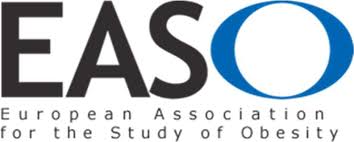 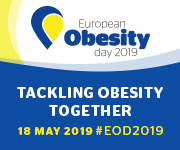 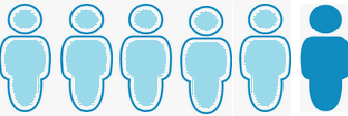 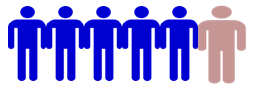 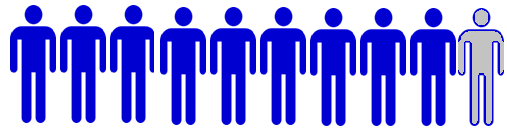 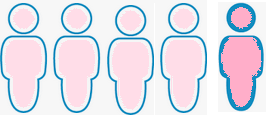 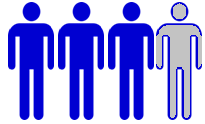 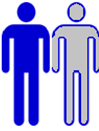 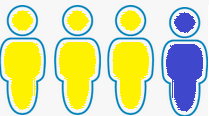 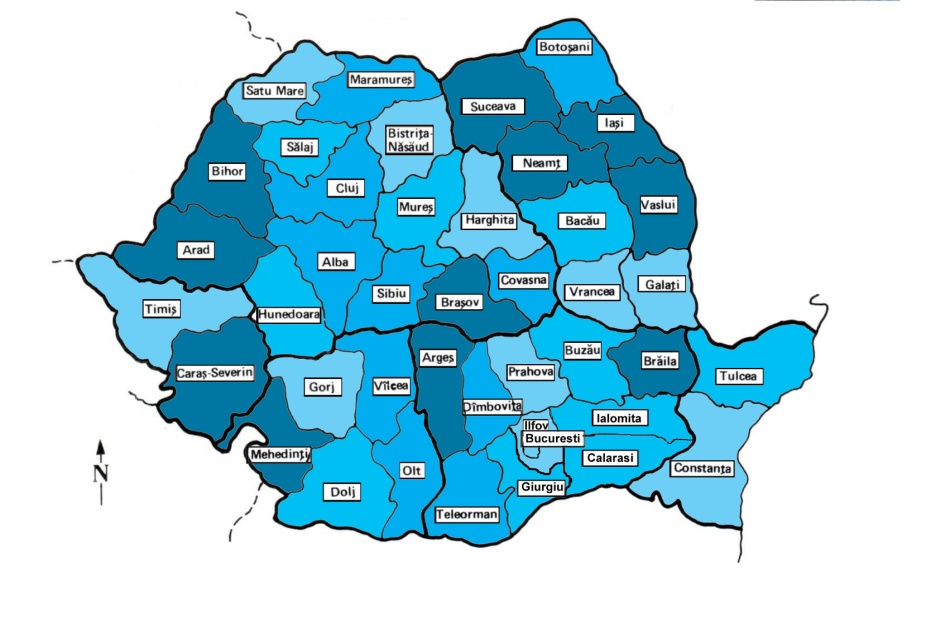 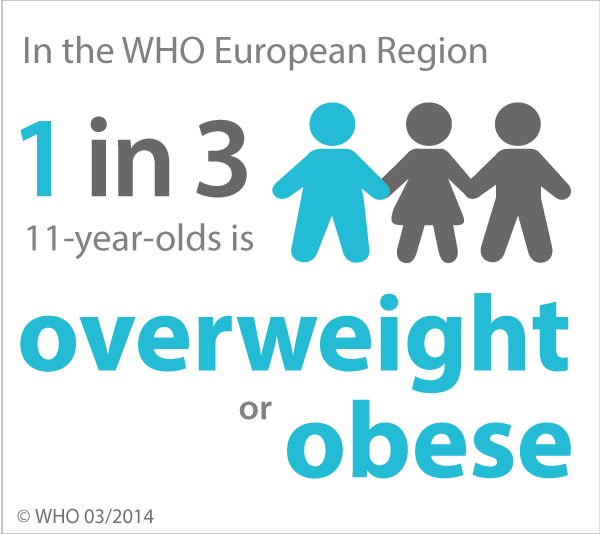 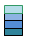 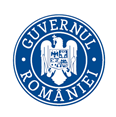 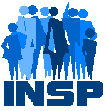 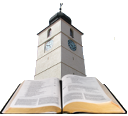 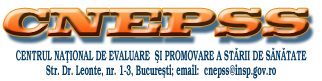 MINISTERUL SĂNĂTĂȚII            INSTITUTUL NAȚIONAL 		        CENTRUL NAȚIONAL DE EVALUAREA ȘI			CENTRUL REGIONAL DE SĂNĂTATE           		SIGLA ȘI NUME DSP          				         DE SĂNĂTATE PUBLICĂ	   		    PROMOVAREA STĂRII DE SĂNĂTATE                              	     PUBLICĂ  SIBIUMaterial realizat în cadrul subprogramului de evaluare şi promovare a sănătăţii şi educaţie pentru sănătate al Ministerului Sănătăii -  pentru distribuție gratuită – BIBLIOGRAFIEI. European Health Interview Survey, 203/2016    https://ec.europa.eu/eurostat/documents/2995521/7700898/3-20102016-BP-EN.pdf/c26b037b-d5f3-4c05-89c1-00bf0b98d646II.World Health Organization , The challenge of obesity, quick statistics http://www.euro.who.int/en/health-topics/noncommunicable-diseases/obesity/data-and-statisticsIII.Raportul Național al Stării de Sănătate a Populației, 2016http://insp.gov.ro/sites/cnepss/wp-content/uploads/2014/11/SSPR-2016-3.pdfIV. Monitorizarea inegalităților în starea de sănătate a populației României în anul 2016,  http://insp.gov.ro/sites/cnepss/wp-content/uploads/2018/10/INEGALITATI-IN-STAREA-DE-SANATATE_2017.pdfV. Evaluarea stării de nutriţie a copiilor din ciclul primar conform metodologiei oms prin participarea la proiectul"European childhood obesity surveillance initiative (COSI)", Raport Național România 2017     http://insp.gov.ro/sites/cnepss/wp-content/uploads/2018/06/RAPORT-NATIONAL-COSI-2017.pdfVI.HBSC – Raport de cercetare. Comportamente de sănătate la copiii și adolescenții din România. Studiu HBSC 2014/2015, http://insp.gov.ro/sites/1/wp-content/uploads/2014/11/Raport-HBSC-Romania-bun.pdfVII.World Health Organization , Overweight and obesity –key facts,16 February 2016, https://www.who.int/en/news-room/fact-sheets/detail/obesity-and-overweight